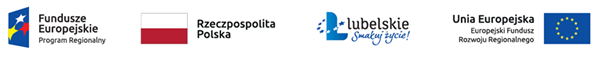 Załącznik nr 3 do SWZWzór oświadczenia Wykonawców wspólnie ubiegających 
się o udzielenie zamówienia Dotyczy postępowania o udzielenie zamówienia publicznego na : Termomodernizacja obiektu szkolnego w miejscowości Trzydnik DużyPODMIOTY W IMIENIU KTÓRYCH SKŁADANE JEST OŚWIADCZENIE:Działając jako pełnomocnik podmiotów, w imieniu których składane jest oświadczenie oświadczam, że:Oświadczam, że wszystkie informacje podane w powyższych oświadczeniach są aktualne i zgodne z prawdą.Podpis  osoby/osób upoważnionej/ych do występowania w imieniu Wykonawców.Uwaga! Oświadczenie należy podpisać kwalifikowanym podpisem elektronicznym lub podpisem zaufanym  lub podpisem osobistym. ………………………………………………………………………………………………………………………………………………………………………………………………………………………………(pełna nazwa/firma, adres, w zależności od podmiotu: NIP/PESEL, KRS/CEIDG)………………………………………………………………………………………………………………………………………………………………………………………………………………………………(pełna nazwa/firma, adres, w zależności od podmiotu: NIP/PESEL, KRS/CEIDG)………………………………………………………………………………………………………………………………………………………………………………………………………………………………(pełna nazwa/firma, adres, w zależności od podmiotu: NIP/PESEL, KRS/CEIDG)reprezentowane przez:…………………………………………………..…..………… (imię, nazwisko, stanowisko/podstawa do reprezentacji)Oświadczenie składane na podstawie art. 117 ust. 4 ustawy z dnia 11 września 2019 r. Prawo zamówień publicznych (Dz. U. z 2019 r., poz. 2019 z późn. zm.) - dalej: ustawa Pzp – podział zadań pomiędzy wykonawców wspólnie ubiegających się o udzielenie zamówieniaW odniesieniu do warunku dotyczącego kwalifikacji zawodowych określonego w Specyfikacji Warunków Zamówienia spełnia(ją) go w naszym imieniu nw. wykonawca(y):W odniesieniu do warunku dotyczącego kwalifikacji zawodowych określonego w Specyfikacji Warunków Zamówienia spełnia(ją) go w naszym imieniu nw. wykonawca(y):W odniesieniu do warunku dotyczącego kwalifikacji zawodowych określonego w Specyfikacji Warunków Zamówienia spełnia(ją) go w naszym imieniu nw. wykonawca(y):Lp.Nazwa/firma WykonawcyZakres przedmiotu zamówienia, który będzie realizowany przez tego wykonawcę. Dotyczy:1. kierowania budową;2. kierowanie robotami w branży instalacyjnej - elektrycznej.1.2.W odniesieniu do warunku dotyczącego doświadczenia wykonawcy określonego w Specyfikacji Warunków Zamówienia spełnia(ją) go w naszym imieniu nw. wykonawca(y):W odniesieniu do warunku dotyczącego doświadczenia wykonawcy określonego w Specyfikacji Warunków Zamówienia spełnia(ją) go w naszym imieniu nw. wykonawca(y):W odniesieniu do warunku dotyczącego doświadczenia wykonawcy określonego w Specyfikacji Warunków Zamówienia spełnia(ją) go w naszym imieniu nw. wykonawca(y):Lp.Nazwa/firma WykonawcyZakres robót budowlanych lub usług, które będą realizowane przez tego wykonawcę12.